МУНИЦИПАЛЬНОЕ ОБЩЕОБРАЗОВАТЕЛЬНОЕ УЧРЕЖДЕНИЕ – СРЕДНЯЯ ОБЩЕОБРАЗОВАТЕЛЬНАЯ ШКОЛА С.кАРПЕНКА КРАСНОКУТСКОГО района САРАТОВСКОЙ ОБЛАСТИО 02  сентября  2019г                № 39ПРИКАЗ «Об утверждении плана основных мероприятий противодействия (профилактики) коррупции в МОУ-СОШ с.Карпенкана 2019-2020 годы»     В соответствии со статьей 13.3 Федерального закона «О противодействии коррупции», на основании  приказа № 252 от 22.12.17г по Управлению образования администрации Краснокутского муниципального района «Об утверждении плана основных мероприятий противодействия (профилактики) коррупции в Управлении образования администрации  и подведомственных учреждениях Краснокутского муниципального района  на 2018-2020 годы», в целях создания в МОУ-СОШ с.Карпенка эффективной системы противодействия  (профилактики) коррупцииПРИКАЗЫВАЮ:1. Утвердить план основных мероприятий противодействия (профилактики) коррупции на 2019-2020 годы (Приложение 1).2.Контроль за исполнением приказа оставляю за собой. 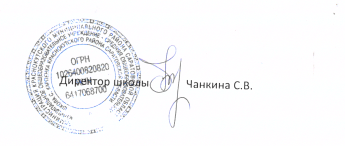 План основных мероприятий противодействия (профилактики) коррупции в МОУ-СОШ с.Карпенка на 2019-2020  годыПлан проведения мероприятий, посвященных Международному дню борьбы с коррупцией (9 декабря) в МОУ-СОШ с.КарпенкаКраснокутского района Саратовской области.Приложение 1к приказу № 39 от 02.09.2019г.№ ппНаименование мероприятийСроки исполненияисполнители1.Организационные меры по обеспечению реализации антикоррупционной политики Организационные меры по обеспечению реализации антикоррупционной политики Организационные меры по обеспечению реализации антикоррупционной политики 1.1.Утверждение плана мероприятий по реализации антикоррупционной политики в МОУ-СОШ с.Карпенка на 2019 – 2020 годы. сентябрь 2019 годаДиректор школы1.2.Назначение лица, ответственного за реализацию антикоррупционной политики в МОУ-СОШ с.Карпенкадо 3 сентября 2019 годаДиректор школы1.3.Организация приема сообщений граждан о коррупционных правонарушениях системы образования на территории с.Карпенка.постоянноАдминистрация школы1.4. Мероприятия, направленные на  предотвращение и урегулирование конфликта интересов.постоянноАдминистрация школы1.5.  Внедрение стандартов и процедур, направленных на обеспечение добросовестной работы2019-2020 г.Администрация школы1.6.Осуществление контроля за исполнением планов по противодействию  коррупции в образовательном  учрежденииежегодноАдминистрация школы1.7.Использование официального сайта  МОУ-СОШ с.Карпенка в целях сообщения гражданами об известных им фактах коррупционных правонарушений, а также получения информации о реализации антикоррупционной политики, причинах и условиях, способствующих коррупции.2019-2020 гг.Администрация школы1.8.Контроль достоверности данных, предоставленных   в отчетах статистического наблюденияПостоянно  Директор1.9.Прием информации о случаях нарушения требований к служебному поведению и наличии конфликта интересов работников  МОУ-СОШ с.Карпенка. Постоянно  Администрация школы1.10.Обеспечение соблюдения законности при   прохождении выпускниками МОУ-СОШ с.Карпенка Государственной итоговой аттестации, разработка необходимой нормативной документацииПри проведении ГИАЗаместитель директора по УВР1.11.Проведение анализа  поступивших жалоб, информации, фактов на действия руководителей образовательного учреждения на предмет наличия в них информации о фактах коррупции. Принятие мер, направленных на предупреждение фактов коррупцииПо фактуСпециально назначенные  лица 1.12.Подготовка информационно- аналитического обзора о состоянии и результатах противодействия коррупции в образовательном учреждении. Определение на основе полученных данных основных направлений работы по противодействию коррупции.2019-2020 гг.Администрация школы3. Работа по антикоррупционной экспертизе нормативных правовых актов 3. Работа по антикоррупционной экспертизе нормативных правовых актов 3. Работа по антикоррупционной экспертизе нормативных правовых актов 3.1.Проведение антикоррупционной экспертизы проектов нормативных правовых актов МОУ-СОШ с.Карпенка.постоянно, по мере разработки проектов нормативных правовых актовАдминистрация школы3.2.Осуществление мониторинга с целью выявления коррупционных рисков в деятельности по осуществлению закупок для обеспечения муниципальных нужд и устранение выявленных коррупционных рисковпостоянноДиректор школы4. Взаимодействие с институтами гражданского общества и гражданами, обеспечение доступности информации о деятельности управления образования и подведомственных учреждений4. Взаимодействие с институтами гражданского общества и гражданами, обеспечение доступности информации о деятельности управления образования и подведомственных учреждений4. Взаимодействие с институтами гражданского общества и гражданами, обеспечение доступности информации о деятельности управления образования и подведомственных учреждений4.1.Обеспечение функционирования специализированного раздела о реализации антикоррупционной политики на официальном Интернет-сайте МОУ-СОШ с.Карпенка и размещение актуальной информации об антикоррупционной деятельностипостоянноАдминистрация школы4.2.Обеспечение возможности оперативного взаимодействия граждан с образовательным учреждением  в сфере противодействия коррупции (использование компьютерных технологий в режиме «онлайн»)постоянноАдминистрация школы4.3.Проведение анализа поступающих обращений граждан и организаций на предмет наличия сведений о возможных проявлениях коррупциипостоянно, по мере поступления обращенийАдминистрация школы4.4.Подготовка информационной справки по результатам анализа полученных обращений граждан и организаций на предмет наличия сведений о возможных проявлениях коррупцииежеквартальноАдминистрация школы4.5.Разработка и принятие мер по профилактике коррупционных правонарушений по результатам анализа обращений граждан и организацийпо мере выявления сведений о возможных проявлениях коррупции и/или предпосылок для совершения коррупционных правонарушенийАдминистрация школы4.6.Обеспечение взаимодействия со средствами массовой информации по вопросам противодействия коррупции, в том числе содействие размещению информационных материалов по вопросам антикоррупционной деятельности.постоянноАдминистрация школы4.7.Привлечение членов общественных советов к осуществлению контроля за выполнением мероприятий, предусмотренных планом.в соответствии с планом Администрация школы 5. Внедрение антикоррупционных механизмов в рамках кадровой политики 5. Внедрение антикоррупционных механизмов в рамках кадровой политики 5. Внедрение антикоррупционных механизмов в рамках кадровой политики5.1.Предоставление  руководителем  учреждения  сведений о доходах, имуществе и обязательствах имущественного характера. Контроль за своевременным предоставлением сведений.Март-апрель ежегодноДиректор школы5.2.Обеспечение мер контроля за адекватностью материальных стимулов в зависимости от объёмов и результатов работы при решении вопросов об установлении персональных надбавок и премировании работников2019-2020гг.Директор школы, Администрация школы№ п/п Мероприятия Срок выполненияИсполнителиПримечаниеДеятельность педагогов Деятельность педагогов Деятельность педагогов 1. МС классных руководителей: «Система воспитательной работы школы по формированию у обучающихся антикоррупционного мировоззрения». Сентябрь 2019гСарсалиева Д.М., заместитель директора по ВР2. Включение модулей антикоррупционной направленности на уроках истории, обществознания, ОРКСЭ, ОБЖ, литературы, географии, русского языка, математики, английского языка. Сентябрь-декабрь 2019гКозловская М.В., заместитель директора по УВР, учителя предметники Деятельность обучающихся Деятельность обучающихся Деятельность обучающихся 1. Классные часы: -1-4 классы «Подарки и другие способы благодарности»; -5-8 классы «Быть честным»; -9-10 классы «Коррупция: иллюзия и реальность» (с приглашением представителей правоохранительных органов). Октябрь 2019гКлассные руководители 2. Выпуск бюллетеней по темам (формат А4 книжный): -1-4 классы «Подарки и другие способы благодарности»; -5-8 классы «Быть честным»; -9-10 классы «Коррупция: иллюзия и реальность». Ноябрь 2019гКозловская М.В., учитель истории и обществознания, классные руководители 3. Анкетирование обучающихся 8-11 классов «Что вы знаете о коррупции» Декабрь 2019гКозловская М.В., учитель истории и обществознания Деятельность родителей Деятельность родителей Деятельность родителей 1. Дискуссии, включенные в родительские собрания 1-4 классов по теме «Стимулирование школьника: кнут или пряник?» (методы педагогического воздействия на ребенка) Октябрь  2019гКлассные руководители 2. Общешкольное родительское собрание «Нравственный выбор» 2-10 классы. Декабрь 2019гСарсалиева Д.М., заместитель директора по ВР, учителя предметники Подведение итогов Подведение итогов Подведение итогов 1. Оформление стенда «Антикоррупция глазами обучающихся» Декабрь 2019гКозловская М.В., учитель истории и обществознания 2. Обновление раздела школьного сайта «Противодействие коррупции»: -размещение методических материалов учителей по антикоррупционному образованию и воспитанию. Декабрь 2019гСарсалиева Д.М., заместитель директора по ВР